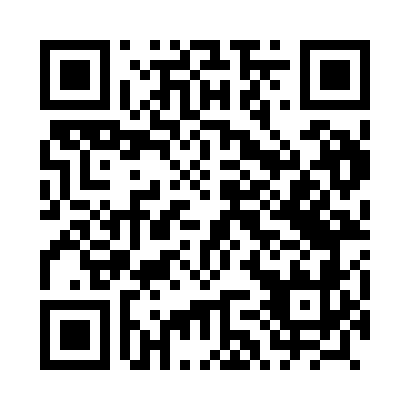 Prayer times for Gesianka, PolandMon 1 Apr 2024 - Tue 30 Apr 2024High Latitude Method: Angle Based RulePrayer Calculation Method: Muslim World LeagueAsar Calculation Method: HanafiPrayer times provided by https://www.salahtimes.comDateDayFajrSunriseDhuhrAsrMaghribIsha1Mon4:066:0712:375:047:089:022Tue4:036:0512:375:057:109:043Wed4:006:0312:375:067:129:074Thu3:576:0012:365:087:139:095Fri3:545:5812:365:097:159:116Sat3:515:5612:365:107:179:147Sun3:485:5312:365:117:199:168Mon3:455:5112:355:137:209:189Tue3:425:4912:355:147:229:2110Wed3:395:4712:355:157:249:2311Thu3:365:4412:345:167:259:2612Fri3:335:4212:345:177:279:2813Sat3:295:4012:345:197:299:3114Sun3:265:3812:345:207:319:3415Mon3:235:3512:335:217:329:3616Tue3:205:3312:335:227:349:3917Wed3:165:3112:335:237:369:4218Thu3:135:2912:335:247:389:4419Fri3:105:2712:335:267:399:4720Sat3:065:2512:325:277:419:5021Sun3:035:2212:325:287:439:5322Mon3:005:2012:325:297:449:5623Tue2:565:1812:325:307:469:5924Wed2:535:1612:325:317:4810:0225Thu2:495:1412:315:327:5010:0526Fri2:455:1212:315:337:5110:0827Sat2:425:1012:315:347:5310:1128Sun2:385:0812:315:357:5510:1429Mon2:345:0612:315:377:5610:1730Tue2:305:0412:315:387:5810:20